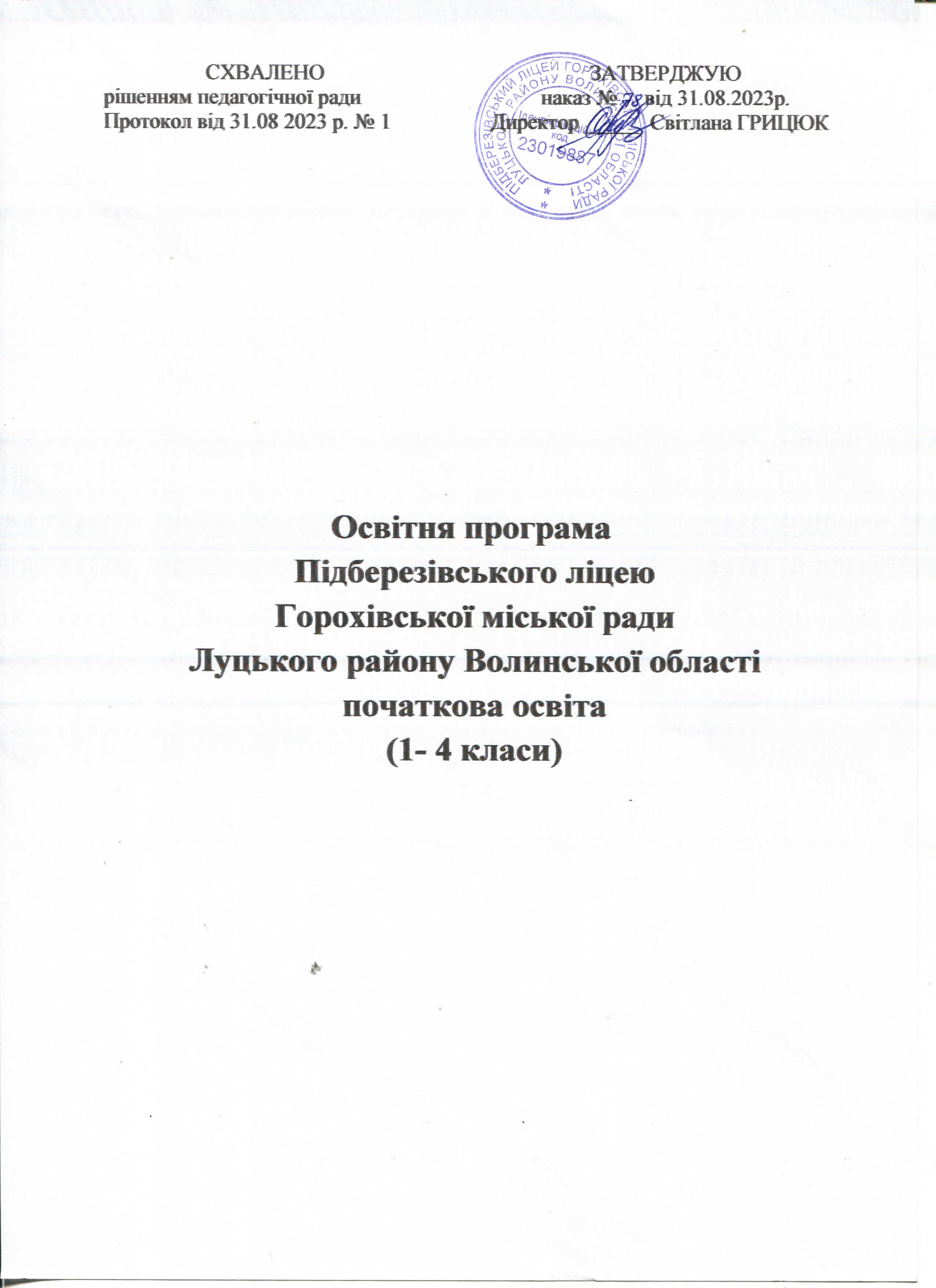 Освітня програмаПідберезівського ліцею Горохівської міської радиЛуцького району Волинської областіПочаткова освіта (1-4 класи)Загальні положення освітньої програмиОсвітня програма І ступеня (1-4 класи) розроблена на виконання  Законів України «Про освіту», «Про повну загальну середню освіту», наказів МОН України від 23.03.2018 № 283  «Про затвердження Методичних рекомендацій щодо організації освітнього простору Нової української школи», постанови Кабінету Міністрів України від 21 лютого 2018 року № 87 «Про затвердження Державного стандарту початкової освіти»,зі змінами, внесеними згідно з Постановою КМ №688 від 24.07.2019, листа Міністерства освіти і науки України від 16.08.2023 №1/12186-23 «Про організацію 2023-2024 навчального року в закладах загальної сенредньої освіти».Освітня програма для 1-4 класів розроблена на основі Державного стандарту початкової освіти (затвердженого Постановою КМУ від 21 лютого 2018 року № 87), Типової освітньої програми для учнів 1-2 класів, 3-4 класів закладів загальної середньої освіти, розробленої під керівництвом О.Я. Савченко (затвердженої наказом Міністерства освіти і науки України від 12.08.2022 № 743-22).Освітня програма початкової освіти – узгоджений комплекс видів освітньої діяльності, що ґрунтується на компетентнісному підході   і спрямований на реалізацію мети й завдань, визначених у новому Державному стандарті початкової освіти.Освітня програма початкової освіти окреслює підходи до планування й організації закладом освіти єдиного комплексу освітніх компонентів для досягнення учнями обов’язкових результатів навчання, визначених Державним стандартом початкової загальної освіти.Програму побудовано із врахуванням таких принципів:дитиноцентрованості і природовідповідності;узгодження цілей, змісту і очікуваних результатів навчання;науковості, доступності і практичної спрямованості змісту;наступності і перспективності навчання;взаємозв’язаного формування ключових і предметних компетентностей;логічної послідовності і достатності засвоєння учнями предметних компетентностей;можливостей реалізації змісту освіти через предмети або інтегровані курси;творчого використання вчителем програми залежно від умов навчання;адаптації до індивідуальних особливостей, інтелектуальних і фізичних можливостей, потреб та інтересів дітей.Освітня програма визначає:загальний обсяг навчального навантаження, орієнтовну тривалість і можливі взаємозв’язки окремих предметів, курсів за вибором, проведення індивідуальних консультацій (додаток 1);очікувані результати навчання учнів подані у програмі початкової освіти під керівництвом О.Я.Савченко, затвердженої наказом Міністерства освіти і науки України від 12.08.2022 № 743-22.зміст навчальних програм, які мають гриф «Затверджено Міністерством освіти і науки України» використані з офіційного веб-сайту МОН;рекомендовані форми організації освітнього процесу та інструменти системи внутрішнього забезпечення якості освіти;вимоги до осіб, які можуть розпочати навчання за цією освітньою програмою.Загальний обсяг навчального навантаження та очікувані результати навчання здобувачів освіти     Загальний обсяг навчального навантаження для учнів 1-го класу складає 805, 2-го класу 875, 3-го класу 910, 4-го класу 910 годин/навчальний рік. Зокрема, на інваріантний складник – 770 год у 1 класі, по 840 год. у 2-4 класах.   На мовно - літературну  освітню галузь виділено 315 год. у 1 класі та по 350 год. у 2-4 класах, з яких  на вивчення української мови передбачено по 7 годин на тиждень, англійської  мови як окремого предмета, 2 години на тиждень у 1 класі та по 3 години – у 2-4 класах.Освітня галузь «Математична» реалізуються через вивчення окремого навчального предмета «Математика» (4 години на тиждень у 1-2 класах та 5 годин – у 3-4 класах) . Освітні галузі «Природнича», «Соціальна і здоров’язбережувальна», «Громадянська та історична» представлені в інтегрованому курсі «Я досліджую світ», на що виділено по 3 год. Час на його вивчення розподілено наступним чином:  на природничу освітню галузь відводиться 2 години, на соціальну та здоров’язбережувальну і громадянську та історичну – по 0,5год.Освітня галузь «Мистецька» реалізується через окремі предмети за видами мистецтва: образотворче мистецтво і музичне мистецтво, на що виділено по 1 год.Освітня галузь «Технологічна» реалізується через  навчальний предмет «Дизайн і технології», на яку виділено 1 год. у 1 класі та по 2 години у 2-4 класах, з них 1 год.  – технологічна, 1 год. – інформатична. Освітня галузь «Фізкультурна» реалізується через  навчальний предмет «Фізична культура», на яку виділено 3 год.Варіативна складова в цьому навчальному році не передбачена.Детальний розподіл навчального навантаження на тиждень окреслено у навчальному плані (додаток 1). З метою реалізації права дітей з особливими освітніми потребами на освіту за місцем проживання, їх соціалізацію та інтеграцію в суспільство в 1 класі організовано інклюзивне навчання одній учениці. Індивідуальний навчальний план розміщено у додатку 2.        При визначенні гранично допустимого навантаження учнів ураховані санітарно-гігієнічні норми та нормативну тривалість уроків у 1 класі - 35 хвилин, у 2-4 класах – 40 хвилин.Відповідно до постанови Кабінету Міністрів України від 21 лютого 2018р. року № 87 «Про затвердження Державного стандарту початкової загальної освіти» години фізичної культури не враховуються при визначенні гранично допустимого навантаження учнів.              Навчальний план зорієнтовано на роботу початкової школи за 5-денним навчальними тижнем.Очікувані результати навчання здобувачів освітиОчікувані результати навчання, окреслені в межах кожної галузі, досяжні, якщо використовувати інтерактивні форми і методи навчання – дослідницькі,інформаційні, мистецькі проекти, сюжетно-рольові ігри, інсценізації,моделювання, ситуаційні вправи, екскурсії, дитяче волонтерство тощо.Відповідно до мети та загальних цілей, окреслених у Державному стандарті початкової освіти,визначено завдання, які мають реалізувати вчителі у рамках кожної галузі. Очікувані результати навчання здобувачів освіти подано за змістовими лініями і співвіднесено за допомогою індексів з обов’язковими результатами навчання, визначеними Державним стандартом початкової освіти та відповідно до листа Міністерства освіти і науки України від 19.08.2022 року № 1/9530-22 «Інструктивно-методичні щодо організації освітнього процесу та викладання навчальних предметів у закладах загальної середньої освіти у 2022/2023 навчальному році» за рішенням педагогічної ради від 31.08.2023, протокол №1 окреслено у календарно-тематичному плані учителів.Результати навчання повинні робити внесок у формування ключових компетентностей учнів. Такі ключові компетентності, як уміння вчитися, ініціативність і підприємливість, екологічна грамотність і здоровий спосіб життя, соціальна та громадянська компетентності можуть формуватися відразу засобами усіх предметів. Виокремлення в навчальних програмах таких наскрізних ліній ключових компетентностей як «Екологічна безпека й сталий розвиток», «Громадянська відповідальність», «Здоров’я і безпека», «Підприємливість і фінансова грамотність» спрямоване на формування в учнів здатності застосовувати знання й уміння у реальних життєвих ситуаціях.Необхідною умовою формування компетентностей є діяльнісна спрямованість навчання, яка передбачає постійне включення учнів до різних видів педагогічно доцільної активної навчально-пізнавальної діяльності, а також практична його спрямованість. Доцільно, де це можливо, не лише показувати виникнення факту із практичної ситуації, а й по можливості перевіряти його на практиці й встановлювати причинно-наслідкові зв’язки. Формуванню ключових компетентностей сприяє встановлення та реалізація в освітньому процесі міжпредметних і внутрішньопредметних зв’язків, а саме: змістово-інформаційних, операційно-діяльнісних і організаційно-методичних. Їх використання посилює пізнавальний інтерес учнів до навчання і підвищує рівень їхньої загальної культури, створює умови для систематизації навчального матеріалу і формування наукового світогляду. Учні набувають досвіду застосування знань на практиці та перенесення їх в нові ситуації. Вимірювання результатів навчанняздобувачів освіти відбувається шляхом:формувального оцінювання, яке допомагає відстежувати особистісний
розвиток здобувачів освіти і хід опановування ними навчального досвіду як
основи компетентності, вибудовувати індивідуальну освітню траєкторію
особистості;підсумкового (тематичного та завершального) оцінювання, під час якого
навчальні досягнення здобувачів освіти співвідносяться з очікуваними
результатами навчання, визначеними цією Освітньою програмою.Оцінювання результатів навчання учнів здійснюється відповідно до методичних рекомендацій, затверджених наказом МОН України від 13.07.2021 № 813 «Про затвердження методичних рекомендацій щодо оцінювання результатів навчання учнів 1-4 класів закладів загальної середньої освіти».Результат оцінювання особистісних надбань учня/учениці у 1-2 класах виражається вербальною оцінкою, 3-4 класах – рівневою, об'єктивних результатів навчання учня/учениці у 1-2 класах вербальною оцінкою, 3-4 класах -  рівневою.Вимоги до осіб, які можуть розпочинати здобуття початкової освітиПочаткова освіта здобувається, як правило, з шести років (відповідно до п. 4 ст. 12 Закону України «Про освіту»). Діти, яким на 1 вересня поточного навчального року виповнилося сім років, повинні розпочинати здобуття початкової освіти цього ж навчального року. Діти, яким на 1 вересня поточного навчального року не виповнилося шести років, можуть розпочинати здобуття початкової освіти цього ж навчального року за бажанням батьків або осіб, які їх замінюють, якщо їм виповниться шість років до 1 грудня поточного
року.Особи з особливими освітніми потребами можуть розпочинати здобуття
початкової освіти з іншого віку. Вимоги до дітей, які розпочинають навчання у початковій школі, мають враховувати досягнення попереднього етапу їхнього розвитку. Перелік, зміст, тривалість і взаємозв’язок освітніх галузей, логічна послідовність їх вивченняОсвітню програму укладено за такими освітніми галузями:Мовно-літературнаРідномовна освіта (українська мова і література)Іншомовна освіта(англійська мова)МатематичнаПриродничаСоціальна і здоров’язбережувальнаГромадянська та історичнаТехнологічнаІнформатичнаМистецькаФізкультурнаКонцепцією Нової української школи передбачено створення умов для особистісно орієнтованого навчання. Ефективна індивідуалізація й диференціація навчального процесу забезпечена через організацію навчальних центрів, які відображають навчальні потреби й інтереси дітей. Функціональність навчальних центрів спрямована на створення умов для  дослідницької діяльності дітей, розвиток самостійності, організації роботи дітей в парах, у малих групах, а також індивідуально. У навчальних центрах проводитимуться  різні види навчальної діяльності, тому вони містять різні навчальні матеріали.Важливими навчальними центрами для першого класу є такі: центр читання і письма, природознавства, математичний і мистецький центри. Їх наповнюваність забезпечуватиме для виконання навчальних програм. Зокрема, центр читання і письма містить: книги, карти, глобус, плакати, вірші, написані на великих аркушах паперу, письмове приладдя (олівці, маркери, фломастери), папір, клей або скоч (липка стрічка), діркопробивач, мотузки, комп’ютер і навушники – для забезпечення можливості слухати і дивитися історії усім разом або окремим дітям; центр природознавства – камінці, мушлі, інші природні матеріали, магніти, збільшувальне скло, терези, довідкову літературу, журнали з природознавства, кімнатні рослини; мистецький центр (центр образотворчого мистецтва) – фарби й пензлі, глину (пластилін), старі журнали, папір, приладдя для письма й малювання, мольберт; центр математики – матеріали для лічби (пластикові іграшки, кубики різних розмірів, фабричні або саморобні предмети для лічби), пазли, доміно, лінійки, терези, інші засоби для вимірювання, ігри.Логічна послідовність вивчення предметів розкривається у відповідних навчальних програмах.Форми організації освітнього процесуОсновними формами організації освітнього процесу є різні типи уроку, екскурсії, віртуальні подорожі, квести, які вчитель організує у межах уроку або в позаурочний час. Форми організації освітнього процесу можуть уточнюватись та розширюватись у змісті окремих предметів за умови виконання державних вимог Державного стандарту та окремих предметів протягом навчального року.Вибір форм і методів навчання вчитель визначає самостійно, враховуючи конкретні умови роботи, забезпечуючи водночас досягнення конкретних очікуваних результатів, зазначених у навчальних програмах окремих предметів.Опис та інструменти системи внутрішнього забезпечення якості освітиСистема внутрішнього забезпечення якості освіти складається з наступних компонентів:кадрове забезпечення освітньої діяльності: 7 педагогічних працівників, які пройшли відповідну підготовку та отримали сертифікат (4 учителі початкових класів та 1 учитель музичного мистецтва, 1 – англійської мови, 1 - інформатики);навчально-методичне забезпечення освітньої діяльності (методичне об’єднання учителів початкових класів, методична рада, педагогічна рада);матеріально-технічне забезпечення освітньої діяльності (кабінети початкових класів, ноутбук, проектор, фізкультурна зала);якість проведення навчальних занять;моніторинг досягнення учнями результатів навчання (компетентностей).Завдання системи внутрішнього забезпечення якості освіти:оновлення методичного кабінету закладу освіти;контроль за виконанням навчальних планів та освітньої програми, якістю знань, умінь і навичок учнів, розробка рекомендацій щодо їх покращення;моніторинг соціально-психологічного середовища закладу освіти (наявність практичного психолога та соціального педагога);створення необхідних умов для підвищення фахового кваліфікаційного рівня педагогічних працівників при ВІППО та онлайн - платформах.При складанні розкладу уроків для 1-го та 2 класів враховано чинні вимоги щодо організації навчального тижня. Зокрема, робочий тиждень передбачає для учнів початкових класів протягом навчального року додатковий розвантажувальний день – четвер, у розклад якого не вводяться предмети, що потребують значного розумового напруження (математика, мови).Для профілактики стомлюваності, порушення статури, зору учнів 1-4 класів в  процесі навчальної діяльності учнів через кожні 15 хвилин уроку проводитимуться фізкультхвилинки, що складаються з динамічних, дихальних вправ, вправ для збереження зору, пальчикової гімнастики тощо. Учитель весь час стимулюватиме учнів дотримуватись правильної постави під час виконання письмових робіт за партою.З метою створення психологічно комфортної атмосфери в класному колективі та формування в учнів мотивації до навчальної діяльності перші 15-25 хвилин навчального дня у 1-4 класах проводитимуться ранкові зустрічі.     У зв’язку із воєнним станом та світовим викликом щодо епідеміологічної ситуації, що має місце і в Україні, запобігання поширенню вірусних хвороб, збереження життя та здоров'я учнів, під час планування організаційних заходів, що забезпечують освітній процес, у тому числі і під час календарно-тематичного планування з предметів враховується можливість організації освітнього процесу в межах навчального року в умовах карантину.Для організації дистанційного навчання в цей період заклад користуватиметься Положенням про дистанційну форму здобуття повної загальної середньої освіти, затвердженого наказом Міністерства освіти і науки України від 08 вересня 2020 року № 1115, зареєстрованим у Міністерстві юстиції України 28 вересня 2020 р. за № 941/35224), методичними рекомендаціями, поданими у листах МОН від 23.03.2020 № 1/9-173; від 16.04.2020 № 1/9-213; методичними рекомендаціями «Організація дистанційного навчання в школі» та іншими чинними документами.У школі функціонує єдина онлайн платформа для організації та управління освітнім процесом під час дистанційного навчання – SMART школа, яку розміщено за посиланням https://lesson.org.ua. Для роботи в синхронному режимі педагоги можуть проводити уроки через Zoom, Skype, Instagram, GoogleMeet.Навчальні заняття організовуються за семестровою системою. Зокрема:І семестр – 1 вересня – 29 грудня 2023 рокуІІ семестр – 15 січня – 31 травня 2024 рокуВпродовж навчального року для учнів проводяться канікули:осінні з 23 жовтня по 29 жовтня 2023 року,зимові з 30 грудня 2023 року по 14 січня 2024 року,весняні з 25 березня по 31 березня 2024 року.    Освітня програма закладу освіти та перелік освітніх компонентів, що передбачені відповідною освітньою програмою, оприлюднено на веб-сайті закладу освіти http://pidberezschool.ho.ua.Директор                                                                                Світлана  ГРИЦЮКДодаток 1до освітньої програмиНавчальний план для 1-4 класів  Підберезівського ліцею Горохівської міської ради Луцького району Волинської області на 2023-2024 н. р.Директор                                                                                Світлана  ГРИЦЮКДодаток 2до освітньої програмиІндивідуальний навчальний  планучениці 1 класу з ООППідберезівського ліцею  Горохівської міської радиЛуцького району Волинської областіна 2023-2024 навчальний рікДиректор                                                                                Світлана  ГРИЦЮКОсвітні галузіПредметиКількість годин на тиждень/рік Кількість годин на тиждень/рік Кількість годин на тиждень/рік Кількість годин на тиждень/рік Кількість годин на тиждень/рік Кількість годин на тиждень/рік Кількість годин на тиждень/рік Кількість годин на тиждень/рік разомОсвітні галузіПредмети    1 клас    1 клас  2 клас  2 клас  3 клас  3 клас4 клас4 класразомІнваріантна складоваІнваріантна складоваІнваріантна складоваІнваріантна складоваразомМовно-літературна Українська мова 7245   7  245 724572451365Мовно-літературна Англійська мова 270   3  105 310531051365Математична Математика  4140   4  140 51755175630Природнича,соціальна і здоров’я-збережувальна, громадянська та історична. Я досліджую світ3105   3105 31053105595Технологічна               Дизайн і технології135     1   35135135140ІнформатичнаІнформатика   1   35135135105МистецькаМузичне мистецтво135   1  35135135280МистецькаОбразотворче мистецтво135   1  35135135280Фізкультурна Фізична культура 3105   3 10531053105420УсьогоУсього19+3665+105 21+3735+10522+3770+      10522+3770+10596/3360                       Варіативна складова                       Варіативна складова                       Варіативна складова                       Варіативна складова                       Варіативна складова                       Варіативна складова                       Варіативна складова                       Варіативна складова                       Варіативна складова                       Варіативна складова                       Варіативна складоваКурси за виборомОснови християнської етикиЗагальна кількість навчальних годинЗагальна кількість навчальних годинГранично допустиме тижневе навчальне навантаження на учняГранично допустиме тижневе навчальне навантаження на учня20 700  22  770238052380588/3080Сумарна кількість навчальних годин інваріантної і варіативної складовихСумарна кількість навчальних годин інваріантної і варіативної складових19+321+322+322+396Навчальні предметиНавчальні предметиКількість годин натижденьНавчальні предметиНавчальні предметиУкраїнська моваУкраїнська мова7Іноземна мова (англійська мова)Іноземна мова (англійська мова)2МатематикаМатематика4Я досліджую світЯ досліджую світ3Дизайн і технологіїДизайн і технології1Музичне мистецтвоМузичне мистецтво1Образотворче мистецтвоОбразотворче мистецтво1Фізична культураФізична культура3УсьогоУсього19+3Додаткові години на вивчення предметів інваріантної складової, курсів за вибором, проведення індивідуальних консультацій та групових занятьДодаткові години на вивчення предметів інваріантної складової, курсів за вибором, проведення індивідуальних консультацій та групових занятьОснови християнської етикиОснови християнської етикиГранично допустиме тижневе навантаження на учняГранично допустиме тижневе навантаження на учня20Корекційно-розвиткові заняттяКорекція розвитку2Корекційно-розвиткові заняттяРозвиток мовлення 1Корекційно-розвиткові заняттяСоціально-побутове орієнтування 1